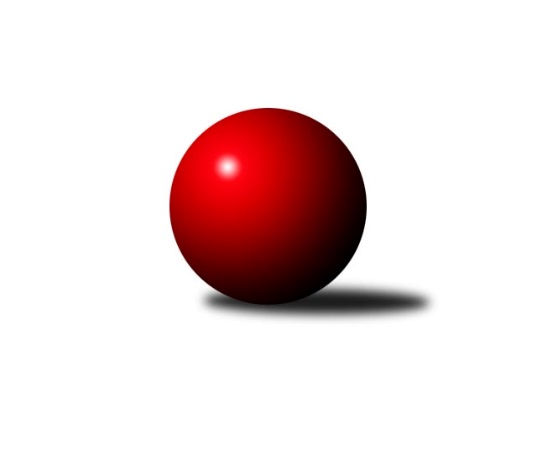 Č.18Ročník 2012/2013	16.3.2013Nejlepšího výkonu v tomto kole: 2648 dosáhlo družstvo: TJ Sokol MohelniceKrajský přebor OL 2012/2013Výsledky 18. kolaSouhrnný přehled výsledků:KK PEPINO Bruntál	- KKŽ Šternberk ˝A˝	6:10	2335:2346		15.3.TJ Kovohutě Břidličná ˝B˝	- TJ Tatran Litovel	12:4	2437:2354		15.3.TJ Kovohutě Břidličná ˝A˝	- SKK Jeseník ˝B˝	10:6	2487:2355		16.3.TJ Sokol Mohelnice	- Spartak Přerov ˝C˝	12:4	2648:2586		16.3.KK Zábřeh  ˝C˝	- SK Olomouc Sigma MŽ	4:12	2467:2494		16.3.KK Jiskra Rýmařov ˝B˝	- TJ Pozemstav Prostějov	2:14	2428:2542		16.3.Tabulka družstev:	1.	TJ Pozemstav Prostějov	18	15	0	3	198 : 90 	 	 2517	30	2.	Spartak Přerov ˝C˝	18	10	1	7	165 : 123 	 	 2473	21	3.	TJ Sokol Mohelnice	18	10	1	7	157 : 131 	 	 2475	21	4.	KK Jiskra Rýmařov ˝B˝	18	9	1	8	153 : 135 	 	 2441	19	5.	KKŽ Šternberk ˝A˝	18	9	1	8	146 : 142 	 	 2443	19	6.	TJ Kovohutě Břidličná ˝A˝	18	8	3	7	142 : 146 	 	 2428	19	7.	SK Olomouc Sigma MŽ	18	8	2	8	151 : 137 	 	 2529	18	8.	TJ Kovohutě Břidličná ˝B˝	18	7	2	9	130 : 158 	 	 2423	16	9.	TJ Tatran Litovel	18	7	1	10	132 : 156 	 	 2442	15	10.	KK Zábřeh  ˝C˝	18	6	1	11	126 : 162 	 	 2434	13	11.	SKK Jeseník ˝B˝	18	5	3	10	116 : 172 	 	 2384	13	12.	KK PEPINO Bruntál	18	5	2	11	112 : 176 	 	 2414	12Podrobné výsledky kola:	 KK PEPINO Bruntál	2335	6:10	2346	KKŽ Šternberk ˝A˝	Pavel Dvořák	 	 191 	 167 		358 	 0:2 	 392 	 	195 	 197		Petr Pick	František Ocelák	 	 203 	 179 		382 	 0:2 	 396 	 	201 	 195		Pavel Ďuriš	Richard Janalík	 	 197 	 206 		403 	 2:0 	 374 	 	189 	 185		Jiří Pospíšil	Tomáš Janalík	 	 165 	 201 		366 	 0:2 	 371 	 	179 	 192		Zdeněk Vojáček	Zdenek Hudec	 	 214 	 196 		410 	 2:0 	 405 	 	207 	 198		Václav Gřešek	Lukáš Janalík	 	 217 	 199 		416 	 2:0 	 408 	 	196 	 212		Jindřích Gavendarozhodčí: Nejlepší výkon utkání: 416 - Lukáš Janalík	 TJ Kovohutě Břidličná ˝B˝	2437	12:4	2354	TJ Tatran Litovel	Vladimír Štrbík	 	 212 	 214 		426 	 2:0 	 409 	 	196 	 213		Jiří Kráčmar	Zdeněk Chmela st.	 	 202 	 193 		395 	 2:0 	 390 	 	197 	 193		Ludvík Vymazal	Zdeněk Chmela ml.	 	 203 	 186 		389 	 2:0 	 351 	 	179 	 172		Miroslav Sigmund *1	Miloslav Krchov *2	 	 174 	 195 		369 	 0:2 	 402 	 	194 	 208		Jaromír Janošec	Josef Veselý	 	 196 	 197 		393 	 0:2 	 400 	 	209 	 191		Pavel Pěruška	Zdeněk Fiury ml.	 	 252 	 213 		465 	 2:0 	 402 	 	192 	 210		Stanislav Brosingerrozhodčí: střídání: *1 od 54. hodu Jaroslav Ďulík, *2 od 51. hodu Zdeněk Fiury st. st.Nejlepší výkon utkání: 465 - Zdeněk Fiury ml.	 TJ Kovohutě Břidličná ˝A˝	2487	10:6	2355	SKK Jeseník ˝B˝	Čestmír Řepka	 	 208 	 220 		428 	 2:0 	 360 	 	185 	 175		Eva Křapková	Jiří Večeřa	 	 185 	 203 		388 	 0:2 	 400 	 	192 	 208		Martin Zavacký	Ivo Mrhal st.	 	 207 	 210 		417 	 2:0 	 384 	 	170 	 214		Karel Kučera	Jaroslav Zelinka	 	 202 	 231 		433 	 2:0 	 362 	 	174 	 188		Petra Rozsypalová	Jan Doseděl	 	 190 	 209 		399 	 0:2 	 422 	 	215 	 207		Jana Fousková	Jiří Procházka	 	 224 	 198 		422 	 0:2 	 427 	 	218 	 209		Jaromíra Smejkalovározhodčí: Nejlepší výkon utkání: 433 - Jaroslav Zelinka	 TJ Sokol Mohelnice	2648	12:4	2586	Spartak Přerov ˝C˝	Tomáš Potácel	 	 233 	 243 		476 	 2:0 	 449 	 	208 	 241		Václav Pumprla	Zdeněk Sobota	 	 221 	 223 		444 	 2:0 	 424 	 	213 	 211		Libor Daňa	Rostislav Krejčí	 	 227 	 194 		421 	 2:0 	 391 	 	196 	 195		David Janušík *1	Jaroslav Jílek	 	 225 	 231 		456 	 2:0 	 411 	 	204 	 207		Jaroslav Pěcha	Zdeněk Šebesta	 	 218 	 223 		441 	 0:2 	 455 	 	240 	 215		Jan Lenhart	Ludovít Kumi	 	 212 	 198 		410 	 0:2 	 456 	 	216 	 240		Jaroslav Krejčírozhodčí: střídání: *1 od 60. hodu Jiří KohoutekNejlepší výkon utkání: 476 - Tomáš Potácel	 KK Zábřeh  ˝C˝	2467	4:12	2494	SK Olomouc Sigma MŽ	Jan Korner	 	 199 	 197 		396 	 0:2 	 439 	 	231 	 208		Pavel Jüngling	Jiří Srovnal	 	 198 	 186 		384 	 0:2 	 430 	 	206 	 224		Břetislav Sobota	Věra Urbášková *1	 	 178 	 202 		380 	 0:2 	 395 	 	197 	 198		Jiří Malíšek	Tomáš Dražil	 	 219 	 218 		437 	 2:0 	 404 	 	187 	 217		František Baslar	Antonín Guman	 	 219 	 205 		424 	 0:2 	 425 	 	205 	 220		Jiří Baslar	Hana Ollingerová	 	 214 	 232 		446 	 2:0 	 401 	 	194 	 207		Miroslav Hycrozhodčí: střídání: *1 od 56. hodu Jiří KarafiátNejlepší výkon utkání: 446 - Hana Ollingerová	 KK Jiskra Rýmařov ˝B˝	2428	2:14	2542	TJ Pozemstav Prostějov	Michal Ihnát	 	 214 	 177 		391 	 0:2 	 417 	 	201 	 216		Jan Stískal	Jiří Polášek	 	 190 	 207 		397 	 0:2 	 424 	 	212 	 212		Martin Zaoral	Rudolf Starchoň	 	 203 	 183 		386 	 0:2 	 398 	 	205 	 193		Miroslav Plachý	Petr Chlachula	 	 198 	 184 		382 	 0:2 	 427 	 	220 	 207		Eva Růžičková	Martin Mikeska	 	 233 	 225 		458 	 2:0 	 442 	 	233 	 209		Josef Jurda	Josef Mikeska	 	 221 	 193 		414 	 0:2 	 434 	 	199 	 235		Roman Rolencrozhodčí: Nejlepší výkon utkání: 458 - Martin MikeskaPořadí jednotlivců:	jméno hráče	družstvo	celkem	plné	dorážka	chyby	poměr kuž.	Maximum	1.	Zdeněk Fiury  ml.	TJ Kovohutě Břidličná ˝B˝	437.91	297.3	140.6	3.8	7/9	(465)	2.	Jiří Kráčmar 	TJ Tatran Litovel	436.44	298.5	138.0	4.2	6/9	(488)	3.	Eva Růžičková 	TJ Pozemstav Prostějov	433.48	295.4	138.1	4.4	8/10	(476)	4.	Břetislav Sobota 	SK Olomouc Sigma MŽ	432.28	301.5	130.8	6.1	9/9	(472)	5.	Jaromír Janošec 	TJ Tatran Litovel	431.50	295.2	136.3	4.3	7/9	(486)	6.	Jan Stískal 	TJ Pozemstav Prostějov	429.90	292.0	137.9	6.2	8/10	(448)	7.	Karel Kučera 	SKK Jeseník ˝B˝	427.19	290.3	136.9	5.1	7/8	(471)	8.	Lukáš Janalík 	KK PEPINO Bruntál	426.68	288.5	138.2	4.0	9/9	(470)	9.	Ludovít Kumi 	TJ Sokol Mohelnice	425.75	287.3	138.5	4.1	8/10	(461)	10.	František Baslar 	SK Olomouc Sigma MŽ	425.72	288.5	137.3	5.0	8/9	(464)	11.	Jindřích Gavenda 	KKŽ Šternberk ˝A˝	425.57	288.8	136.8	3.8	9/9	(465)	12.	Martin Mikeska 	KK Jiskra Rýmařov ˝B˝	425.30	279.4	122.0	4.9	9/10	(458)	13.	Josef Jurda 	TJ Pozemstav Prostějov	424.93	294.2	130.8	4.1	8/10	(495)	14.	Josef Mikeska 	KK Jiskra Rýmařov ˝B˝	424.51	289.4	135.1	6.2	10/10	(468)	15.	Miloslav Compel 	KK Zábřeh  ˝C˝	422.83	293.0	129.8	4.5	6/9	(439)	16.	Jiří Malíšek 	SK Olomouc Sigma MŽ	422.21	289.7	132.5	5.5	9/9	(485)	17.	Petr Chlachula 	KK Jiskra Rýmařov ˝B˝	422.14	287.5	134.7	5.3	10/10	(460)	18.	Rudolf Starchoň 	KK Jiskra Rýmařov ˝B˝	421.48	297.6	123.9	7.2	7/10	(451)	19.	Miroslav Hyc 	SK Olomouc Sigma MŽ	421.35	295.2	126.2	6.2	9/9	(478)	20.	Tomáš Janalík 	KK PEPINO Bruntál	420.70	288.0	132.7	5.7	8/9	(445)	21.	Roman Rolenc 	TJ Pozemstav Prostějov	420.54	290.7	129.9	4.8	9/10	(467)	22.	Rostislav Krejčí 	TJ Sokol Mohelnice	419.50	286.1	133.4	5.5	7/10	(484)	23.	Zdeněk Fiury st.  st.	TJ Kovohutě Břidličná ˝B˝	419.50	290.0	129.5	5.5	6/9	(459)	24.	Pavel Ďuriš 	KKŽ Šternberk ˝A˝	419.02	288.2	130.8	6.3	8/9	(442)	25.	Martin Zaoral 	TJ Pozemstav Prostějov	418.00	290.0	128.0	6.5	7/10	(492)	26.	Antonín Guman 	KK Zábřeh  ˝C˝	417.64	291.7	125.9	8.9	6/9	(451)	27.	Pavel Jüngling 	SK Olomouc Sigma MŽ	417.13	287.9	129.2	8.7	8/9	(444)	28.	Tomáš Potácel 	TJ Sokol Mohelnice	417.09	288.5	128.6	4.9	9/10	(485)	29.	Rostislav Petřík 	Spartak Přerov ˝C˝	416.83	286.4	130.5	3.5	8/10	(461)	30.	Jan Korner 	KK Zábřeh  ˝C˝	415.84	283.6	132.2	6.3	8/9	(442)	31.	Jiří Procházka 	TJ Kovohutě Břidličná ˝A˝	414.26	288.7	125.6	7.0	9/9	(451)	32.	Leoš Řepka 	TJ Kovohutě Břidličná ˝A˝	414.24	284.4	129.8	5.5	6/9	(436)	33.	Petr Otáhal 	TJ Kovohutě Břidličná ˝B˝	414.07	274.2	139.9	4.7	6/9	(454)	34.	Jiří Baslar 	SK Olomouc Sigma MŽ	413.47	291.4	122.0	8.4	8/9	(458)	35.	Miroslav Plachý 	TJ Pozemstav Prostějov	412.59	283.3	129.3	7.0	9/10	(455)	36.	Pavel Pěruška 	TJ Tatran Litovel	412.08	285.1	127.0	7.5	8/9	(448)	37.	Václav Pumprla 	Spartak Přerov ˝C˝	410.31	285.0	125.3	6.5	7/10	(462)	38.	Ludvík Vymazal 	TJ Tatran Litovel	409.45	283.8	125.7	6.0	7/9	(442)	39.	Zdeněk Chmela  st.	TJ Kovohutě Břidličná ˝B˝	408.80	283.0	125.8	6.6	8/9	(446)	40.	Čestmír Řepka 	TJ Kovohutě Břidličná ˝A˝	408.69	277.8	130.9	4.8	6/9	(457)	41.	Zdeněk Šebesta 	TJ Sokol Mohelnice	407.08	286.4	120.7	5.6	10/10	(450)	42.	Jiří Polášek 	KK Jiskra Rýmařov ˝B˝	406.80	283.4	123.4	9.3	8/10	(460)	43.	Dagmar Jílková 	TJ Sokol Mohelnice	406.64	286.0	120.6	8.6	9/10	(468)	44.	Václav Gřešek 	KKŽ Šternberk ˝A˝	406.41	276.1	130.3	5.9	7/9	(457)	45.	Emil Pick 	KKŽ Šternberk ˝A˝	406.25	282.8	123.5	7.6	8/9	(447)	46.	Jiří Srovnal 	KK Zábřeh  ˝C˝	406.17	281.0	125.2	8.1	7/9	(452)	47.	Jiří Kohoutek 	Spartak Přerov ˝C˝	405.54	282.9	122.7	7.8	9/10	(467)	48.	Jaromíra Smejkalová 	SKK Jeseník ˝B˝	404.67	279.9	124.8	5.1	8/8	(474)	49.	Josef Čapka 	TJ Pozemstav Prostějov	404.66	290.2	114.4	9.6	7/10	(443)	50.	Jana Fousková 	SKK Jeseník ˝B˝	404.45	278.7	125.8	6.3	7/8	(448)	51.	Hana Ollingerová 	KK Zábřeh  ˝C˝	403.95	287.9	116.0	7.9	7/9	(446)	52.	Zdeněk Chmela  ml.	TJ Kovohutě Břidličná ˝B˝	403.01	279.7	123.3	7.1	9/9	(435)	53.	Zdeněk Vojáček 	KKŽ Šternberk ˝A˝	402.98	276.3	126.7	6.4	8/9	(435)	54.	Josef Novotný 	KK PEPINO Bruntál	402.63	274.3	128.4	5.5	6/9	(426)	55.	Jaroslav Jílek 	TJ Sokol Mohelnice	402.51	284.4	118.1	7.1	10/10	(478)	56.	Ivo Mrhal  st.	TJ Kovohutě Břidličná ˝A˝	402.41	276.5	125.9	6.9	9/9	(442)	57.	Jiří Večeřa 	TJ Kovohutě Břidličná ˝A˝	402.11	280.5	121.6	6.4	9/9	(440)	58.	Jan Doseděl 	TJ Kovohutě Břidličná ˝A˝	401.69	279.1	122.6	5.9	9/9	(441)	59.	Alena Vrbová 	SKK Jeseník ˝B˝	399.79	279.7	120.1	8.5	6/8	(440)	60.	František Langer 	KK Zábřeh  ˝C˝	398.90	277.7	121.2	7.0	7/9	(433)	61.	František Ocelák 	KK PEPINO Bruntál	396.41	277.6	118.8	5.9	9/9	(421)	62.	Richard Janalík 	KK PEPINO Bruntál	395.04	279.1	115.9	8.9	6/9	(419)	63.	Miroslav Sigmund 	TJ Tatran Litovel	393.83	276.2	117.6	8.8	6/9	(432)	64.	Jan Kolář 	KK Zábřeh  ˝C˝	392.24	277.6	114.6	10.5	7/9	(444)	65.	Jiří Pospíšil 	KKŽ Šternberk ˝A˝	390.17	271.4	118.8	9.6	7/9	(425)	66.	Miloslav Krchov 	TJ Kovohutě Břidličná ˝B˝	386.53	271.1	115.4	6.3	8/9	(444)	67.	Pavel Dvořák 	KK PEPINO Bruntál	384.44	272.8	111.6	10.6	8/9	(409)	68.	Jaroslav Ďulík 	TJ Tatran Litovel	381.13	275.0	106.2	12.5	8/9	(419)	69.	Eva Křapková 	SKK Jeseník ˝B˝	380.23	267.9	112.3	11.6	8/8	(440)		Stanislav Beňa  st.	Spartak Přerov ˝C˝	449.67	298.3	151.3	4.0	1/10	(460)		Jaroslav Krejčí 	Spartak Přerov ˝C˝	446.11	295.9	150.2	1.8	6/10	(463)		Anna Drlíková 	TJ Sokol Mohelnice	446.00	313.0	133.0	6.0	1/10	(446)		Iveta Krejčová 	TJ Sokol Mohelnice	438.50	297.2	141.3	4.3	3/10	(461)		Rostislav Cundrla 	SKK Jeseník ˝B˝	437.25	305.0	132.3	2.3	1/8	(459)		Jaroslav Zelinka 	TJ Kovohutě Břidličná ˝A˝	433.00	296.0	137.0	4.0	1/9	(433)		Jan Lenhart 	Spartak Přerov ˝C˝	432.17	293.3	138.9	5.8	4/10	(455)		Tomáš Dražil 	KK Zábřeh  ˝C˝	428.00	284.1	143.9	4.9	4/9	(437)		David Janušík 	Spartak Přerov ˝C˝	426.79	290.3	136.5	5.6	6/10	(473)		Václav Kovařík 	TJ Pozemstav Prostějov	417.42	296.9	120.5	5.7	4/10	(442)		Jaroslav Černošek 	SK Olomouc Sigma MŽ	417.00	264.0	153.0	2.0	1/9	(417)		Jiří Vrobel 	TJ Tatran Litovel	417.00	276.0	141.0	3.0	1/9	(417)		Jaroslav Pěcha 	Spartak Přerov ˝C˝	415.11	281.9	133.2	6.0	3/10	(433)		Jaroslav Vidim 	TJ Tatran Litovel	415.00	285.5	129.5	8.3	1/9	(450)		Michal Symerský 	Spartak Přerov ˝C˝	412.00	277.8	134.2	5.1	6/10	(435)		Zdeněk Sobota 	TJ Sokol Mohelnice	410.17	282.5	127.6	6.7	6/10	(455)		Libor Daňa 	Spartak Přerov ˝C˝	409.40	280.0	129.4	7.5	6/10	(447)		Stanislav Feike 	TJ Pozemstav Prostějov	409.00	293.4	115.6	8.9	2/10	(437)		Karel Zvěřina 	SK Olomouc Sigma MŽ	408.50	287.5	121.0	6.5	2/9	(419)		Tomáš Pěruška 	TJ Tatran Litovel	408.00	284.7	123.3	9.0	3/9	(413)		Josef Šilbert 	SK Olomouc Sigma MŽ	407.50	279.5	128.0	8.5	2/9	(414)		Petr Pick 	KKŽ Šternberk ˝A˝	406.88	291.3	115.6	7.9	4/9	(450)		Tomáš Truxa 	TJ Tatran Litovel	402.80	289.7	113.1	8.8	5/9	(437)		Stanislav Brosinger 	TJ Tatran Litovel	402.58	284.3	118.3	7.0	4/9	(424)		Martin Zavacký 	SKK Jeseník ˝B˝	400.45	284.4	116.1	8.8	5/8	(449)		Michal Ihnát 	KK Jiskra Rýmařov ˝B˝	400.00	276.2	123.8	7.7	6/10	(437)		Radim Vlček 	SK Olomouc Sigma MŽ	399.00	284.0	115.0	6.0	1/9	(399)		David Hampl 	KK Jiskra Rýmařov ˝B˝	398.75	287.3	111.5	4.0	2/10	(420)		Jiří Hradílek 	Spartak Přerov ˝C˝	396.63	287.4	109.3	10.8	4/10	(431)		Martin Hampl 	TJ Tatran Litovel	396.00	272.0	124.0	12.0	1/9	(396)		Lubomír Khýr 	TJ Kovohutě Břidličná ˝A˝	395.33	280.7	114.7	10.0	3/9	(409)		Marek Hampl 	KK Jiskra Rýmařov ˝B˝	395.00	249.0	146.0	3.0	1/10	(395)		Tomáš Fiury 	TJ Kovohutě Břidličná ˝A˝	392.49	276.5	116.0	5.1	5/9	(424)		Zdenek Hudec 	KK PEPINO Bruntál	390.15	274.7	115.5	7.8	5/9	(410)		Luboš Blinka 	TJ Tatran Litovel	390.00	291.0	99.0	13.0	1/9	(390)		Vladimír Štrbík 	TJ Kovohutě Břidličná ˝B˝	388.75	269.0	119.8	7.4	4/9	(426)		Jan Mlčák 	KK PEPINO Bruntál	388.00	285.0	103.0	14.0	1/9	(388)		Václav Šubert 	KKŽ Šternberk ˝A˝	387.75	276.9	110.8	9.3	4/9	(406)		Marek Hampl 	KK Jiskra Rýmařov ˝B˝	379.61	277.7	101.9	12.3	6/10	(409)		Petra Rozsypalová 	SKK Jeseník ˝B˝	378.50	278.8	99.7	13.7	3/8	(394)		Jaromír Vémola 	KKŽ Šternberk ˝A˝	378.00	282.0	96.0	11.0	1/9	(378)		Jiří Karafiát 	KK Zábřeh  ˝C˝	377.25	270.8	106.5	11.3	4/9	(402)		Martin Kaduk 	KK PEPINO Bruntál	376.78	267.3	109.5	9.1	5/9	(404)		Věra Urbášková 	KK Zábřeh  ˝C˝	374.67	269.0	105.7	11.2	3/9	(430)		Michal Juráš 	SKK Jeseník ˝B˝	372.00	261.0	111.0	9.0	2/8	(407)		Josef Veselý 	TJ Kovohutě Břidličná ˝B˝	370.61	269.8	100.8	8.2	3/9	(393)		Jaroslav Navrátil 	SKK Jeseník ˝B˝	370.00	247.0	123.0	12.0	1/8	(370)		Anna Smejkalová 	SKK Jeseník ˝B˝	369.33	266.3	103.0	11.0	3/8	(420)		Tomáš Havlíček 	Spartak Přerov ˝C˝	363.50	260.5	103.0	9.5	1/10	(390)		Radomila Janoudová 	SKK Jeseník ˝B˝	361.00	258.5	102.5	14.5	2/8	(368)		Vlastimil Kozák 	TJ Tatran Litovel	331.00	253.0	78.0	21.0	1/9	(331)Sportovně technické informace:Starty náhradníků:registrační číslo	jméno a příjmení 	datum startu 	družstvo	číslo startu
Hráči dopsaní na soupisku:registrační číslo	jméno a příjmení 	datum startu 	družstvo	Program dalšího kola:19. kolo22.3.2013	pá	17:00	SKK Jeseník ˝B˝ - TJ Kovohutě Břidličná ˝B˝	22.3.2013	pá	17:00	SK Olomouc Sigma MŽ - KKŽ Šternberk ˝A˝	23.3.2013	so	9:00	TJ Sokol Mohelnice - KK PEPINO Bruntál	23.3.2013	so	9:00	TJ Pozemstav Prostějov - TJ Kovohutě Břidličná ˝A˝	23.3.2013	so	9:00	TJ Tatran Litovel - KK Zábřeh  ˝C˝	23.3.2013	so	9:00	Spartak Přerov ˝C˝ - KK Jiskra Rýmařov ˝B˝	Nejlepší šestka kola - absolutněNejlepší šestka kola - absolutněNejlepší šestka kola - absolutněNejlepší šestka kola - absolutněNejlepší šestka kola - dle průměru kuželenNejlepší šestka kola - dle průměru kuželenNejlepší šestka kola - dle průměru kuželenNejlepší šestka kola - dle průměru kuželenNejlepší šestka kola - dle průměru kuželenPočetJménoNázev týmuVýkonPočetJménoNázev týmuPrůměr (%)Výkon4xTomáš PotácelMohelnice4763xZdeněk Fiury ml.Břidličná B115.494652xZdeněk Fiury ml.Břidličná B4654xMartin MikeskaRýmařov B111.214582xMartin MikeskaRýmařov B4585xLukáš JanalíkPEPINO111.144162xJaroslav JílekMohelnice4562xTomáš PotácelMohelnice110.184765xJaroslav KrejčíSp.Přerov C4561xZdenek HudecPEPINO109.534102xJan LenhartSp.Přerov C4553xJindřích GavendaŠternberk A109408